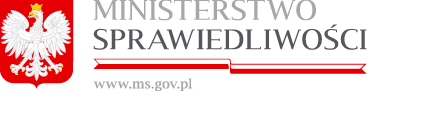 Załącznik do ogłoszenia na wykonanie prac konserwacyjnych  kamiennej balustrady tarasowej budynku al. Róż 2 w Warszawie Załącznik do ogłoszenia na wykonanie prac konserwacyjnych  kamiennej balustrady tarasowej budynku al. Róż 2 w Warszawie Załącznik do ogłoszenia na wykonanie prac konserwacyjnych  kamiennej balustrady tarasowej budynku al. Róż 2 w Warszawie Załącznik do ogłoszenia na wykonanie prac konserwacyjnych  kamiennej balustrady tarasowej budynku al. Róż 2 w Warszawie Załącznik do ogłoszenia na wykonanie prac konserwacyjnych  kamiennej balustrady tarasowej budynku al. Róż 2 w Warszawie Formularz cenowyFormularz cenowyFormularz cenowyFormularz cenowyFormularz cenowyFormularz cenowyFormularz cenowyLp.Asortyment (nazwa artykułu, rodzaj i typ urządzenia, dane techniczne itp.)Asortyment (nazwa artykułu, rodzaj i typ urządzenia, dane techniczne itp.)Liczba sztuk/kompletów / inneCena jednostkowa netto Cena jednostkowa bruttoŁączna cena nettokol. 2 x kol. 3Łączna cena bruttokol. 2 x kol. 4UwagiLp.Wykonanie prac konserwacyjnych  kamiennej balustrady tarasowej budynku al. Róż 2 w WarszawieWykonanie prac konserwacyjnych  kamiennej balustrady tarasowej budynku al. Róż 2 w Warszawie1RazemRazemSporządził (imię, nazwisko):…………………………………………………………………………………………………Data , podpis, pieczęć osoby uprawnionej do składania oświadczeń woli w imieniu Wykonawcy…………………………………………………………………………………………………Data , podpis, pieczęć osoby uprawnionej do składania oświadczeń woli w imieniu Wykonawcy…………………………………………………………………………………………………Data , podpis, pieczęć osoby uprawnionej do składania oświadczeń woli w imieniu WykonawcyNazwa firmy:…………………………………………………………………………………………………Data , podpis, pieczęć osoby uprawnionej do składania oświadczeń woli w imieniu Wykonawcy…………………………………………………………………………………………………Data , podpis, pieczęć osoby uprawnionej do składania oświadczeń woli w imieniu Wykonawcy…………………………………………………………………………………………………Data , podpis, pieczęć osoby uprawnionej do składania oświadczeń woli w imieniu WykonawcyAdres firmy:…………………………………………………………………………………………………Data , podpis, pieczęć osoby uprawnionej do składania oświadczeń woli w imieniu Wykonawcy…………………………………………………………………………………………………Data , podpis, pieczęć osoby uprawnionej do składania oświadczeń woli w imieniu Wykonawcy…………………………………………………………………………………………………Data , podpis, pieczęć osoby uprawnionej do składania oświadczeń woli w imieniu Wykonawcykod pocztowy:…………………………………………………………………………………………………Data , podpis, pieczęć osoby uprawnionej do składania oświadczeń woli w imieniu Wykonawcy…………………………………………………………………………………………………Data , podpis, pieczęć osoby uprawnionej do składania oświadczeń woli w imieniu Wykonawcy…………………………………………………………………………………………………Data , podpis, pieczęć osoby uprawnionej do składania oświadczeń woli w imieniu Wykonawcystrona  www firmy:…………………………………………………………………………………………………Data , podpis, pieczęć osoby uprawnionej do składania oświadczeń woli w imieniu Wykonawcy…………………………………………………………………………………………………Data , podpis, pieczęć osoby uprawnionej do składania oświadczeń woli w imieniu Wykonawcy…………………………………………………………………………………………………Data , podpis, pieczęć osoby uprawnionej do składania oświadczeń woli w imieniu Wykonawcytel. kontaktowy:…………………………………………………………………………………………………Data , podpis, pieczęć osoby uprawnionej do składania oświadczeń woli w imieniu Wykonawcy…………………………………………………………………………………………………Data , podpis, pieczęć osoby uprawnionej do składania oświadczeń woli w imieniu Wykonawcy…………………………………………………………………………………………………Data , podpis, pieczęć osoby uprawnionej do składania oświadczeń woli w imieniu Wykonawcye-mail kontaktowy:…………………………………………………………………………………………………Data , podpis, pieczęć osoby uprawnionej do składania oświadczeń woli w imieniu Wykonawcy…………………………………………………………………………………………………Data , podpis, pieczęć osoby uprawnionej do składania oświadczeń woli w imieniu Wykonawcy…………………………………………………………………………………………………Data , podpis, pieczęć osoby uprawnionej do składania oświadczeń woli w imieniu WykonawcyNr NIP:…………………………………………………………………………………………………Data , podpis, pieczęć osoby uprawnionej do składania oświadczeń woli w imieniu Wykonawcy…………………………………………………………………………………………………Data , podpis, pieczęć osoby uprawnionej do składania oświadczeń woli w imieniu Wykonawcy…………………………………………………………………………………………………Data , podpis, pieczęć osoby uprawnionej do składania oświadczeń woli w imieniu WykonawcyNr REGON: …………………………………………………………………………………………………Data , podpis, pieczęć osoby uprawnionej do składania oświadczeń woli w imieniu Wykonawcy…………………………………………………………………………………………………Data , podpis, pieczęć osoby uprawnionej do składania oświadczeń woli w imieniu Wykonawcy…………………………………………………………………………………………………Data , podpis, pieczęć osoby uprawnionej do składania oświadczeń woli w imieniu Wykonawcy